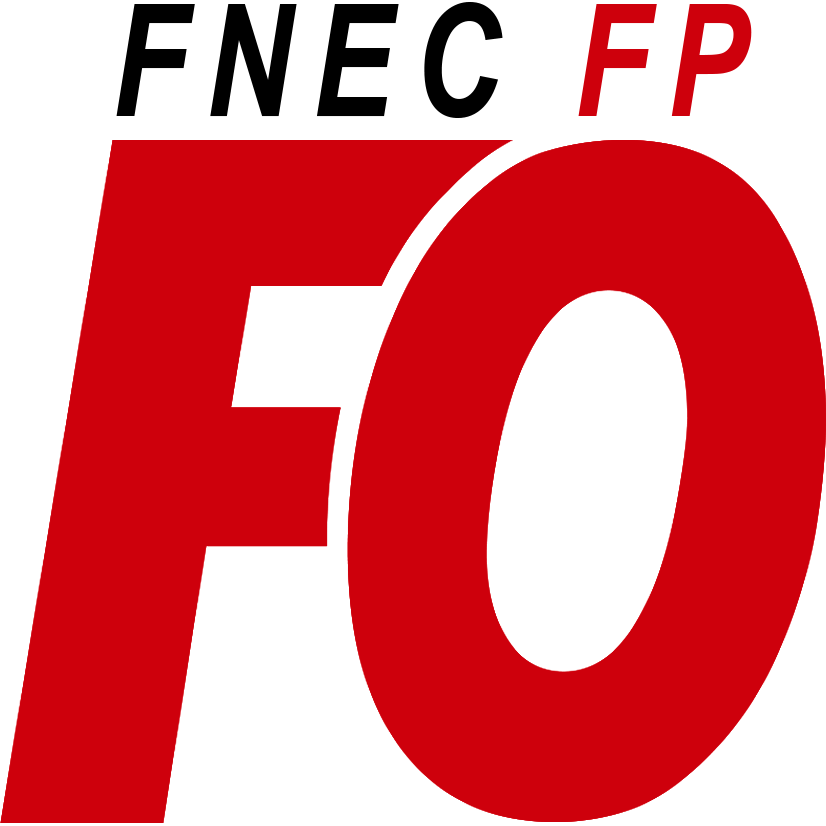 Le ministre a annoncé le rétablissement et la mise en paiement avec effet rétroactif de l'indemnité compensatoire à la hausse de la CSG stoppée scandaleusement en juillet 2018.
La FNEC FP FO invite les AESH recrutés avant le 1er janvier 2018 à remplir le tableau ci-dessous afin :-d’aider à la vérification des avenants à signer pour recevoir l’indemnité compensatrice CSG.
- d’intervenir auprès du rectorat en cas de non-paiement ou du paiement incomplet de l’indemnité.NOM et Prénom : Téléphone : Adresse mail : Date de signature de mon premier contrat d'AESH : Quotité de travail (entourer la bonne quotité) : 60%         75%            100%             autre :Etablissement(s) d’affectation :-- 1) Signature de l’avenant (à signer début du mois pour mise en paiement mois suivant)-Vérifier le montant mensuel : 0,92% du montant mensuel de la rémunération brute-Vérifier le versement rétroactif des mois écoulés : ce montant X nombre de mois écoulés depuis juillet 20182) Suivi (après réception paie décembre ou janvier)Renvoyez votre fiche de suivi à la section locale du SNUDI-FO 67 par mail : sectionnordalsace.snudifo67@gmail.com ou par courrier : SNUDI-FO 67 – Maison des Syndicats – 1 rue Sédillot – 67000 STRASBOURGIndemnité Compensatoire de la hausse de la CSG pour les AESH recrutés avant le 1er janvier 2018Indemnité Compensatoire de la hausse de la CSG pour les AESH recrutés avant le 1er janvier 2018Indemnité Compensatoire de la hausse de la CSG pour les AESH recrutés avant le 1er janvier 2018J’ai signé un avenant ouinonJ'ai touché l'IC CSG sur la paie de décembre 2020ouinonJ'ai touché la part rétroactive depuis le 1er juillet 2018*ouinonJ'ai touché …................. euros sur mon salaire de décembreJ'ai touché …................. euros sur mon salaire de décembreJ'ai touché …................. euros sur mon salaire de décembre